12.12.2023 с учениками 7-8 классов было проведено интеллектуальная игра «Авторинг», посвящённой изучению и повторению правил дорожного движения.Участникам было предложено несколько интересных конкурсов. В конкурсе «Разминка» - отвечали на вопросы дорожной викторины, объясняли свои ответы, опираясь на знание правил. Конкурс «Дорожный знак» проходил под девизом «Есть правила светафора, подчиняйся им без спора!». На экране высвечивалось правило, а ребята распознавали знаки и быстро поднимали сигнальные карты соответствующего цвета. Но самым запоминающимся и забавным был конкурс «Допиши слово», в котором ребята показали свою фантазию и находчивость в изобретении новых правил дорожного движения.Конкурсы были сложные, но интересные. Ребята называли причины, которые могут привести к несчастным случаям на дорогах. Затем вспоминали дорожные знаки, которые контролируют движение водителей и пешеходов. Познавательным конкурсом стал «Без права на ошибку», где рассмотрев картинки, указывали на ошибки пешеходов.В конце занятия команды совместными усилиями разработали памятку для пешеходов. Правила дорожного движения изучаются с детсадовского возраста, и неважно, какой ты, маленький или взрослый, живешь в городе или селе, ты – участник дорожного движения, и это главное. А значит, просто необходимо не только знать, но и соблюдать правила дорожного движения.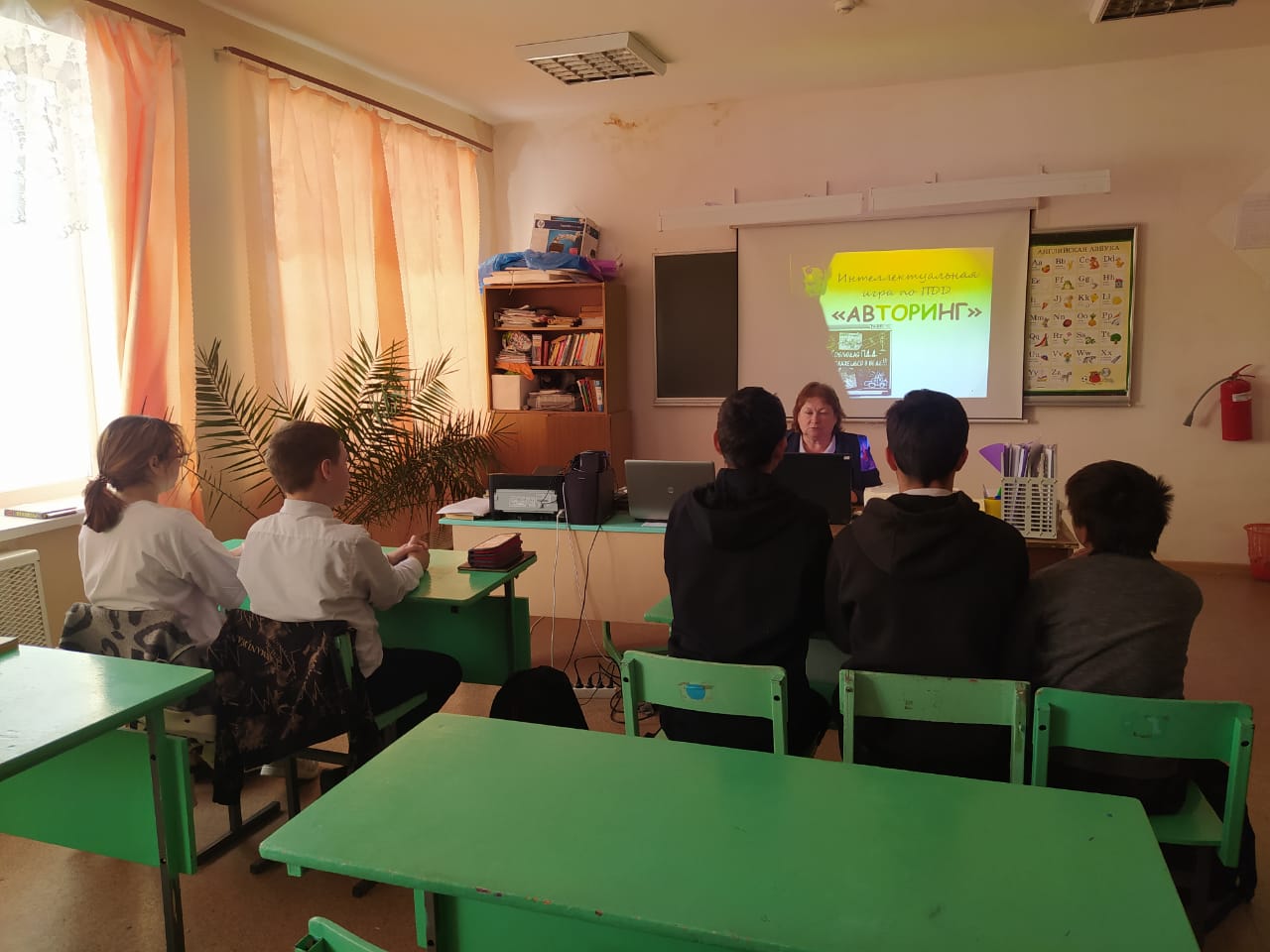 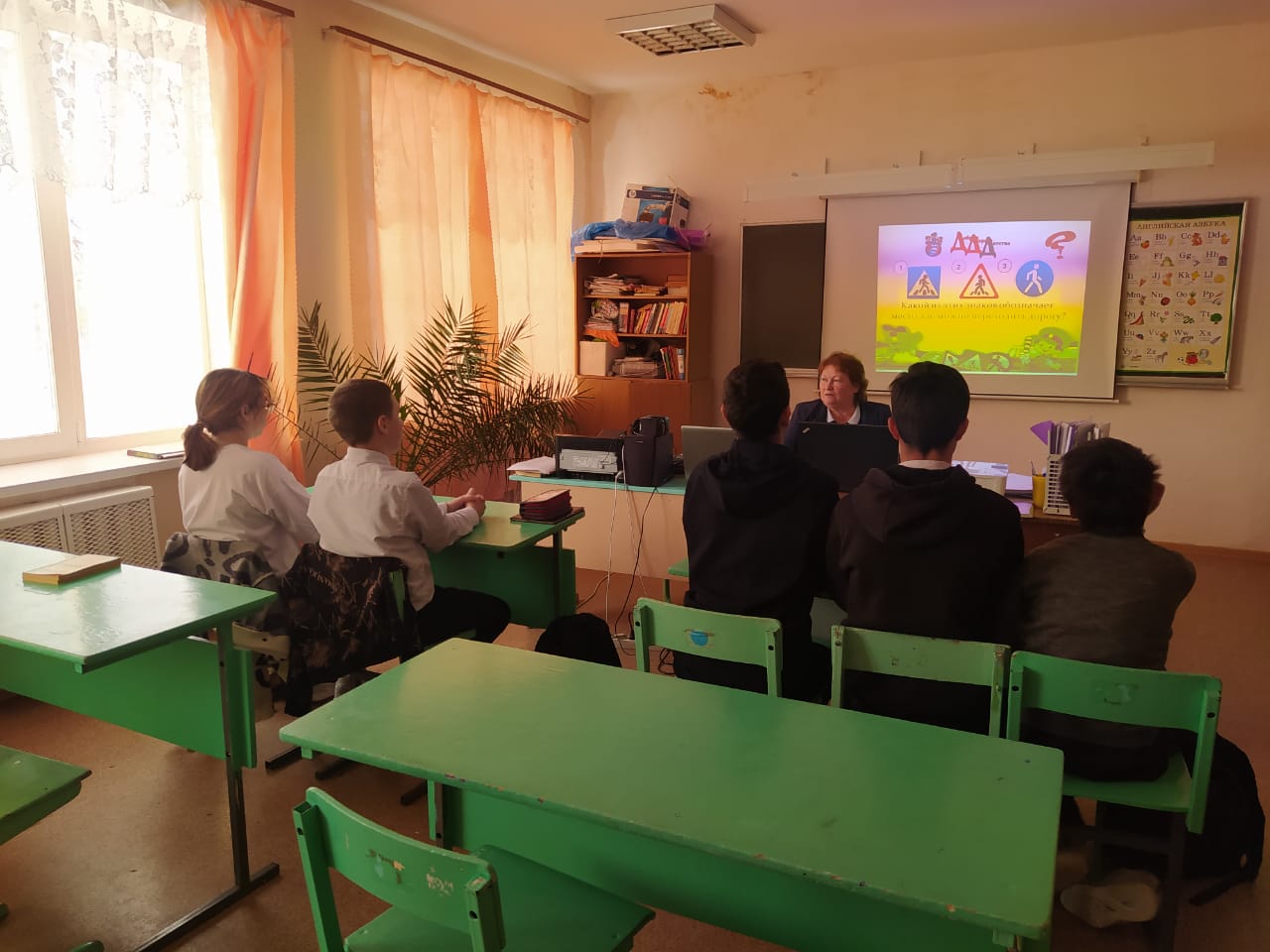 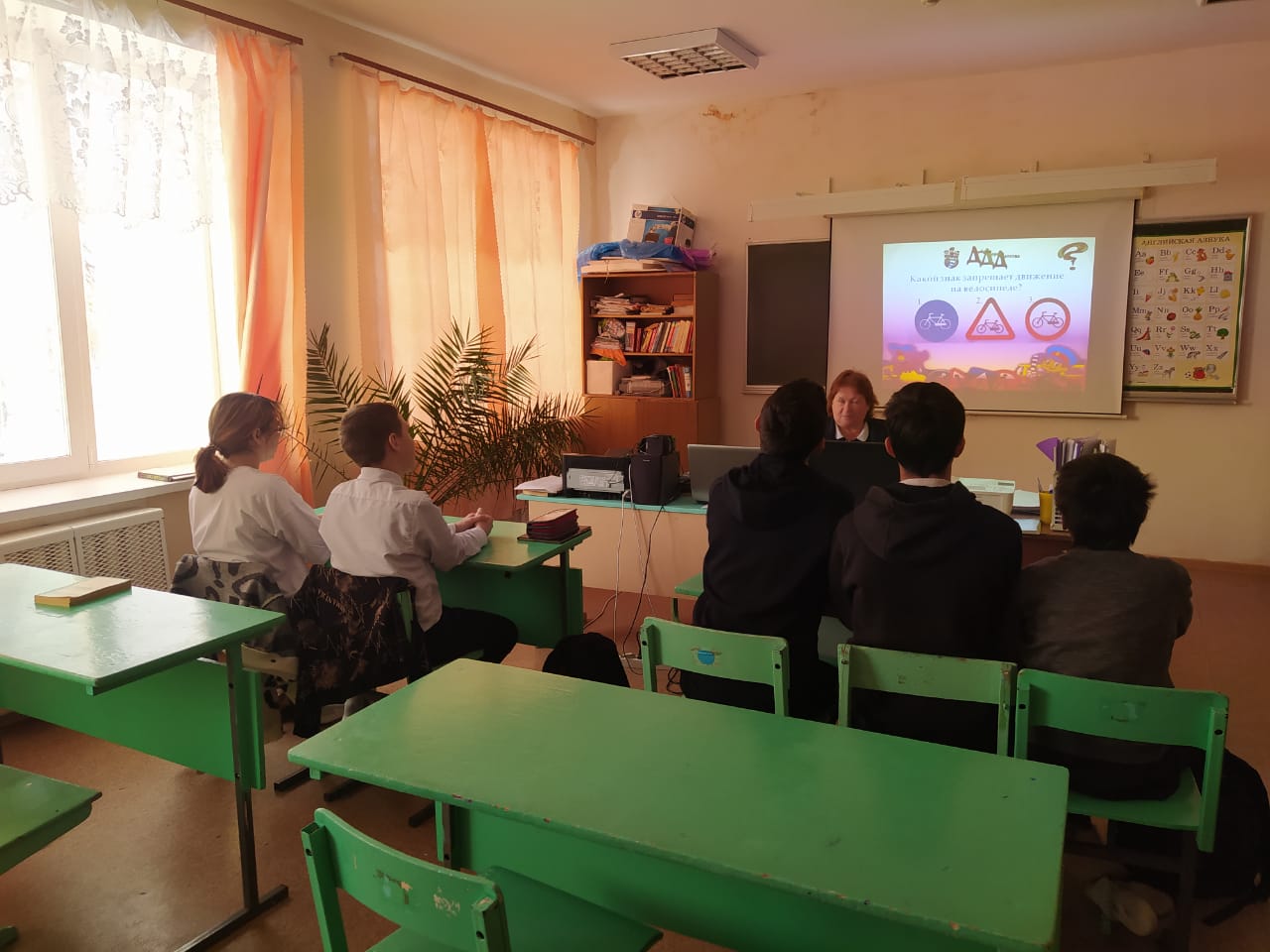 